§1516-A.  Capital Construction and Improvements Reserve Fund1.  Capital Construction and Improvements Reserve Fund.  There is created the Capital Construction and Improvements Reserve Fund, referred to in this section as the "fund," that may be used solely for capital projects that construct, renovate or improve state facilities.  Money in the fund may not be expended on facility maintenance issues.[PL 1997, c. 643, Pt. AAA, §1 (NEW).]2.  Nonlapsing fund.  Any unexpended money appropriated or allocated to the fund may not lapse, but must be carried forward.[PL 1997, c. 643, Pt. AAA, §1 (NEW).]3.  Investment of funds.  The money in the fund may be invested as provided by law with the earnings credited to the fund.[PL 1997, c. 643, Pt. AAA, §1 (NEW).]4.  Report.  The Commissioner of Administrative and Financial Services shall provide a report to the joint standing committee of the Legislature having jurisdiction over appropriations and financial affairs annually by January 15th that includes the following:A.  The status of any capital projects undertaken or completed during the most recently completed fiscal year and the current fiscal year;  [PL 1997, c. 643, Pt. AAA, §1 (NEW).]B.  Money expended during the most recently completed and the current fiscal year, by project; and  [PL 1997, c. 643, Pt. AAA, §1 (NEW).]C.  Remaining fund balances at the end of the most recently completed fiscal year.  [PL 1997, c. 643, Pt. AAA, §1 (NEW).][PL 1997, c. 643, Pt. AAA, §1 (NEW).]SECTION HISTORYPL 1997, c. 643, §AAA1 (NEW). The State of Maine claims a copyright in its codified statutes. If you intend to republish this material, we require that you include the following disclaimer in your publication:All copyrights and other rights to statutory text are reserved by the State of Maine. The text included in this publication reflects changes made through the First Regular Session and the First Special Session of the131st Maine Legislature and is current through November 1, 2023
                    . The text is subject to change without notice. It is a version that has not been officially certified by the Secretary of State. Refer to the Maine Revised Statutes Annotated and supplements for certified text.
                The Office of the Revisor of Statutes also requests that you send us one copy of any statutory publication you may produce. Our goal is not to restrict publishing activity, but to keep track of who is publishing what, to identify any needless duplication and to preserve the State's copyright rights.PLEASE NOTE: The Revisor's Office cannot perform research for or provide legal advice or interpretation of Maine law to the public. If you need legal assistance, please contact a qualified attorney.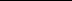 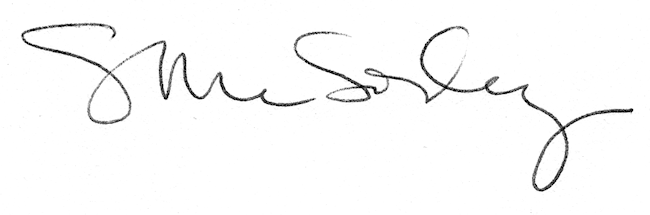 